ФИО: Пылев Юрий Александрович.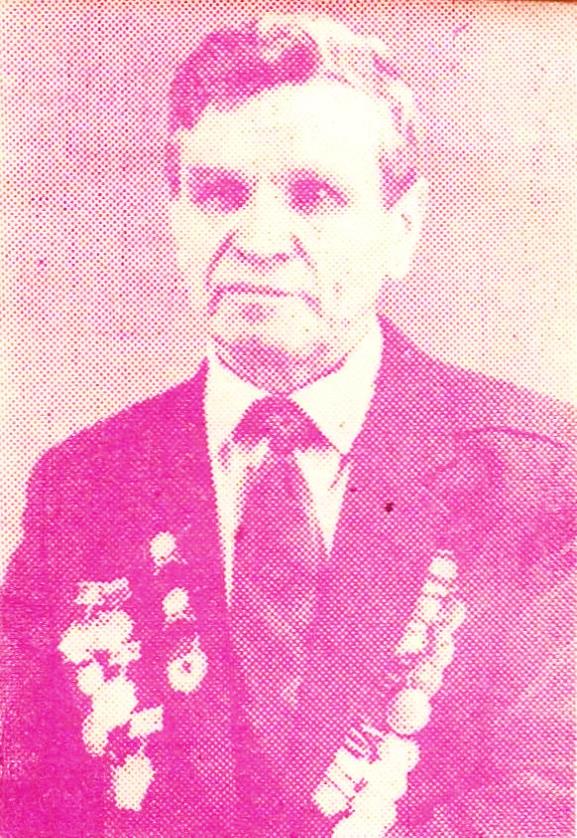 Год и место рождения:1920г.р., г. Москва.Дата призыва на службу: ноябрь 1941 г.Новосибирская область. Г. Кемерово, Кировский РВК.Воинское звание: гвардии красноармеец.Место службы: 32 гвардии отдельный батальон связи 24 стрелковая дивизия.Государственные награды: 2 ордена Красной Звезды, медали «За отвагу». «За оборону Сталинграда» «За взятие Кенигсберга».Краткие этапы жизни: воинский путь начал в лыжном батальоне, а затем в составе гвардейской стрелковой дивизии прошел до конца войны от Сталинграда до Кенигсберга. В мае 1946 г. демобилизован из армии. За трудовые успехи на мирном фронте награжден медалью «За доблестный труд рождения В.И. Ленина в ознаменование 100-лтия со дня». После войны Юрий Александрович много сил отдавал развитию советского спорта, активно пропагандировал патриотические, гражданские темы среди молодежи.